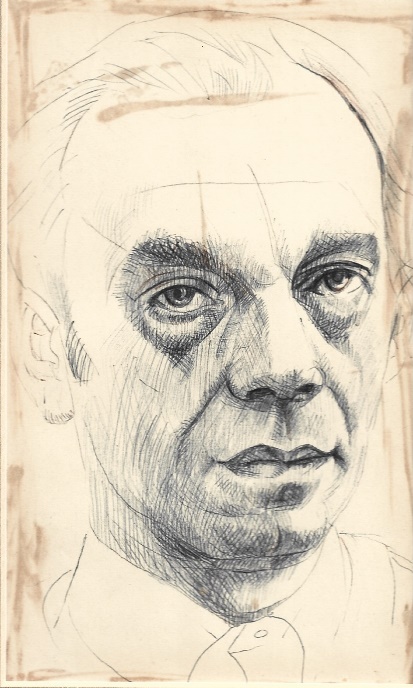 Juhász FerencFekete pávaSzögletek, horpadások, pontok, vonalakegyensúlya ez a fej. Csiszolt, eres és egy-tömbbe maradt.Az alsó szemhéjakat övezi bánatos, mélybádogból-kalapált teknő-karéj.		Emlékszel-e Pista, sírt a havas éj:          – Vitte Jézus Krisztus is a maga zöld fáját!          – Más öleli Kormos Pista babáját.Mint megdőlt régi sírkő, tünődve állasszonyok verdeső vállainál.Ha könnye van: az gyöngyház-nyelű kés,ha szava van: az lassan-felizzó ős-remegés.		Emlékszel-e Pista, édes öregem,           ültünk a dunaparti márvány-cöveken           és jajgatott és sírt a szerelem.Apja nincs és anyja nincs neki.Talán az isten őt gondolta ki,hogy fölmentse a bűn alól magát.Ha porba ér: nő ott Főnix-madár, fehér virág.		Emlékszel-e Pista, emlékszel-e még,           tél volt, villany-ujsággal tele ég,           sírtunk: ölelni, élni lehet-e még?Szívén fekete páva sétál, fekete páva énekel.Csak szólj neki: megdől merengve, nem felel.Nem szól: a kényes páva lépteire fölfigyel.Csak sír: a páva-hang igézi el.		Emlékszel-e Pista, édes öregem,           akkor egy üveg bor volt a szerelem,           holdas sínpár volt a szerelem.Ne osztozkodjatok rajta asszonyok,mint édes cipón éhező rabok.Ne marakodjatok érte bánatok,mint haldokló szerelmén vércse-asszonyok!		Emlékszel-e Pista, a múltkoriban          elmondtam, hogy elvesztem magam,          ha nincsen jogom arra, ami van.Kik tudtok szeretni, szerelemért ölni,ráértek őt akkor meggyűlölni,ha szögletek, horpadások, pontok, vonalakegyensúlyából csak a béna csönd marad.